Temario Terceros Básicos – Historia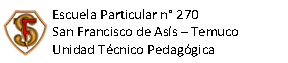 Temario Terceros Básicos – HistoriaContenidos a considerarSugerencias de estudioSugerencias de estudio¿Cómo nos ubicamos en el planeta?Nos ubicamos en el espacioDerechos y deberesVivir en comunidad Texto del Estudiante (Unidades1, 2, 3 y 4)Revisión de pruebas aplicadas durante el año académico. Texto del Estudiante (Unidades1, 2, 3 y 4)Revisión de pruebas aplicadas durante el año académico. Tipos de preguntasTipos de preguntasNúmero de Preguntas Verdadero y FalsoSelección múltipleTérminos pareadosVerdadero y FalsoSelección múltipleTérminos pareados70Contenidos a considerarSugerencias de estudioSugerencias de estudio¿Cómo nos ubicamos en el planeta?Nos ubicamos en el espacioDerechos y deberesVivir en comunidad Texto del Estudiante (Unidades1, 2, 3 y 4)Revisión de pruebas aplicadas durante el año académico. Texto del Estudiante (Unidades1, 2, 3 y 4)Revisión de pruebas aplicadas durante el año académico. Tipos de preguntasTipos de preguntasNúmero de Preguntas Verdadero y FalsoSelección múltipleTérminos pareadosVerdadero y FalsoSelección múltipleTérminos pareados70